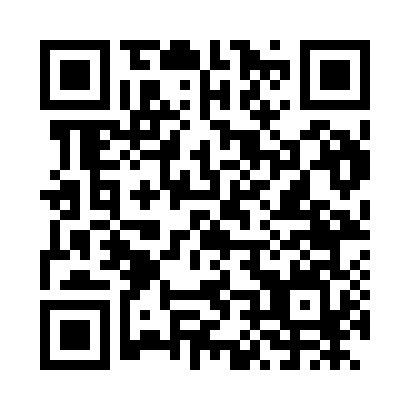 Prayer times for Agia, GreeceWed 1 May 2024 - Fri 31 May 2024High Latitude Method: Angle Based RulePrayer Calculation Method: Muslim World LeagueAsar Calculation Method: HanafiPrayer times provided by https://www.salahtimes.comDateDayFajrSunriseDhuhrAsrMaghribIsha1Wed4:466:291:266:218:2310:002Thu4:456:281:266:218:2410:013Fri4:436:271:266:228:2510:034Sat4:416:261:266:228:2610:045Sun4:406:241:266:238:2710:066Mon4:386:231:266:238:2810:077Tue4:366:221:256:248:2910:098Wed4:356:211:256:258:3010:109Thu4:336:201:256:258:3110:1110Fri4:326:191:256:268:3210:1311Sat4:306:181:256:268:3310:1412Sun4:296:171:256:278:3410:1613Mon4:276:161:256:278:3510:1714Tue4:266:151:256:288:3610:1815Wed4:246:141:256:288:3710:2016Thu4:236:131:256:298:3810:2117Fri4:226:121:256:298:3910:2318Sat4:206:121:256:308:4010:2419Sun4:196:111:256:308:4110:2520Mon4:186:101:266:318:4210:2721Tue4:166:091:266:318:4210:2822Wed4:156:081:266:328:4310:2923Thu4:146:081:266:328:4410:3024Fri4:136:071:266:338:4510:3225Sat4:126:061:266:338:4610:3326Sun4:116:061:266:348:4710:3427Mon4:106:051:266:348:4710:3528Tue4:096:051:266:358:4810:3729Wed4:086:041:266:358:4910:3830Thu4:076:041:276:368:5010:3931Fri4:066:031:276:368:5010:40